Escola CEI Tia Rose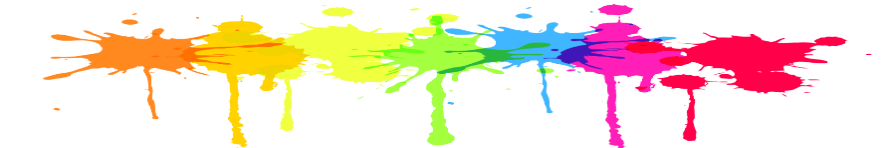 Atividades Remotas/ Não presenciaisProfessora : Adrielle FrançaDisciplina: ArtesTurma :Pré I VespertinoProfessora da turma : LucenirQuinta-Feira 11/06:Tema : Musicalidade;Nessa atividade vamos precisar de sucatas, materiais recicláveis que possamos usar para fazer um instrumento musical; Pode ser qualquer instrumento, desde que seja feito de materiais recicláveis, nessa atividade a ajuda dos pais é indispensável! Após produzir o instrumento, o aluno poderá escolher uma música que queira tocar com seu instrumento.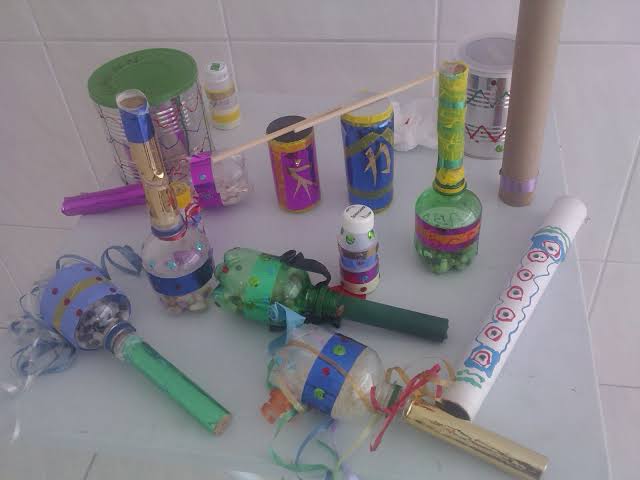 